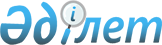 Об установлении квоты рабочих мест для трудоустройства лиц, состоящих на учете службы пробации, лиц, освобожденных из мест лишения свободы в Жамбылском районе на 2021 годПостановление акимата Жамбылского района Жамбылской области от 18 марта 2021 года № 129. Зарегистрировано Департаментом юстиции Жамбылской области 19 марта 2021 года № 4916
      В соответствии со статьей 37 Закона Республики Казахстан от 23 января 2001 года "О местном государственном управлении и самоуправлении в Республике Казахстан" и статьями 9, 27 Закона Республики Казахстан от 6 апреля 2016 года "О занятости населения" акимат Жамбылского района ПОСТАНОВЛЯЕТ:  
      1. Установить квоты рабочих мест для трудоустройства лиц, состоящих на учете службы пробации, лиц, освобожденных из мест лишения свободы на 2021 год для организаций независимо от организационно-правовой формы и формы собственности в процентном выражении от списочной численности работников организации по Жамбылскому району согласно приложению.
      2. Коммунальному государственному учреждению "Центр занятости населения акимата Жамбылского района" обеспечить организацию квотирования рабочих мест для трудоустройства лиц, состоящих на учете службы пробации, лиц, освобожденных из мест лишения свободы.
      3. Коммунальному государственному учреждению "Отдел занятости и социальных программ акимата Жамбылского района" в установленном законодательством порядке обеспечить государственную регистрацию настоящего постановления в органах юстиции. Обеспечить размещение на официальном интернет-ресурсе района.
      4. Контроль за исполнением данного постановления возложить на заместителя акима района Баккараев Олжаса Елебековича.
      5. Настоящее постановление вступает в силу со дня государственной регистрации в органах юстиции и вводится в действие по истечении десяти календарных дней после дня его первого официального опубликования Квоты рабочих мест для трудоустройства граждан состоящих на учете службы пробации, освобожденных из мест лишения свободы на 2021 год
					© 2012. РГП на ПХВ «Институт законодательства и правовой информации Республики Казахстан» Министерства юстиции Республики Казахстан
				
      Аким Жамбылского района 

С. Арубаев
Приложение к постановлению
акимата Жамбылского района
№ 129 от 18 марта 2021 года
№
Наименование организации
Списочная численность работников на начало года (человек)
Размер установленной квоты
Размер установленной квоты
Размер установленной квоты
Размер установленной квоты
№
Наименование организации
Списочная численность работников на начало года (человек)
Для лиц состоящих на учете службы пробации
Для лиц состоящих на учете службы пробации
Для граждан освобожденных из мест лишения свободы
Для граждан освобожденных из мест лишения свободы
№
Наименование организации
Списочная численность работников на начало года (человек)
% от списочной численности работников
Количество рабочих мест (единиц)
% от списочной численности работников
Количество рабочих мест (единиц)
1.
Коммунальное государственное предприятие на праве хозяйственного ведения "Аса-су" акимата Жамбылского района Жамбылской области
34
0,7%
1
0,7%
1
2
Товарищество с ограниченной ответственностью "Бином"
564
1%
5
1%
5
Итого
598
6
6